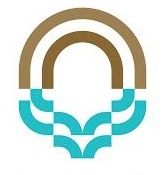 مجتمع آموزش عالی گناباددانشکده مهندسی برق و کامپیوترپایاننامه کارشناسی پیوسته رشته مهندسی کامپیوترعنوان پروژهنگارش:نام و نام خانوادگی دانشجواستاد راهنما:نام و نام خانوادگی استادماه و سال تحویل پروژه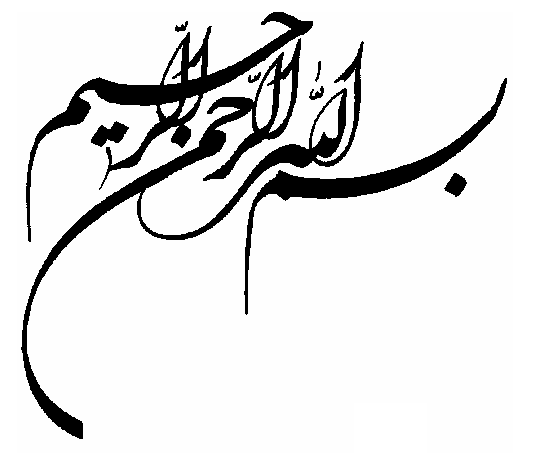 تقدیم به: (اختیاری)این صفحه برای تقدیم پایان‌نامه از سوی دانشجو به افراد یا سازمان‌هایی که برای او مهم هستند در نظر گرفته شده است. اگر پایان‌نامه به کسی تقدیم نمی‌شود این صفحه را پاک کنید.تشكر و قدردانی: (اختیاری)این صفحه برای سپاسگزاری دانشجو از افراد یا سازمان‌ها در نظر گرفته شده است. اگر از کسی سپاسگزاری نمی‌شود این صفحه را پاک کنید.چکیدهمتن چکیده بین 100 تا 300 کلمه است. در چکیده، خلاصهای از کل پایاننامه را بنویسید. ذکر کنید که شما چه کردهاید. در این متن به صورت خلاصه موارد زیر را شرح دهید:هدف: هدف‌های اولیه و دامنه پژوهش یا دلایل انجام پژوهش در این‌جا بیان می‌شود.روش‌شناسی پژوهش: تنها تکنیک‌ها یا رویکردهایی که به ضرورت، برای درک پژوهش الزامی است در این‌جا تشریح می‌شود.یافته‌ها: یافته‌ها باید تا اندازه‌ای که شدنی است کوتاه و تمام‌نما نوشته شود. این بخش می‌تواند دربرگیرنده‌ی یافته‌های تجربی یا نظری، روابط و همبستگی‌ها، تأثیرهای مشاهده شده و ... باشد.نتیجه‌گیری: این بخش به تشریح دلالت‌هایی می‌پردازد که بر نتایج می‌توان بیان کرد. این بخش می‌تواند همراه با پیشنهادها، ارزیابی‌ها، کاربردها، روابط جدید و فرضیه‌های مورد تأیید و رد شده تدوین شود.کلیدواژه: تعداد كلمات یا عبارات كلیدی ۳ تا ۷ عدد باشد. بین کلمهها ویرگول قرار دهید. فهرست نوشتارفهرست شکلها(در صورت وجود)شکل 2-1. نمونه شکل	5شکل 4-1. زیرنویس شکل	11شکل 5-1. زیرنویس شکل	14فهرست جدولها (در صورت وجود)جدول 2-1. نتیجه بررسی پرسش نامه ها در ارتباط با عوامل موثر	5جدول 4-1. بالانویس جدول	11جدول 5-1. بالانویس جدول	13
مقدمهانگیزهاهمیت موضوع، ضرورت و نیاز به آن؛ با آمار عددی،بررسی نمونههای مشابه، با ذکر مشکلات آنها به صورت کلی. تشریح وجوه مسأله.(اگر اسم فرد، شرکت، نرمافزار، سازمان، چارچوب و موارد مشابه هست، در متن فارسی بنویسید و معادل انگلیسی آنرا از سمت چپ پانوشت دهید. مثل مایکروسافت، ویژوال استودیو، چارچوب وب کدیگنایتر. برای درج پانوشت از دکمه Alt+Ctrl+F استفاده کنید. برای چپچین کردن دکمه Left-to-Right را در منوی Paragraph بزنید.) * عناوین این سند پیشنهادی است و بر اساس نوع پروژه با نظر استاد راهنما تغییر خواهند کرد. مروری بر پیشینه و کارهای مشابهارائه‌ی خلاصهای از کارهای موجود و مشابه و نقاط قوت و ضعف آنهاهدفکارهایی که در این پایان نامه انجام می دهید و به چه چیزی میخواهید برسید.رئوس مطالب سایر فصل‌هامعرفی محتوای سایر فصلها و ساختار پایاننامه
تجزیه و تحلیل نیازمندی‌هامقدمهدر مقدمه فصل و مطالبش را معرفی کنید.بسته به نوع پایان‌نامه هر کدام از موارد زیر در این بخش شرح داده شود:بیان خصوصیات دقیق سیستم منتخب جهت ساخت، یا روش در دست پیادهسازی، یا موضوع مورد مطالعه و پژوهش در این پروژه، برشمردن قطعات مورد استفاده، یا مبانی تئوری به کارگرفتهشده یا حوزههای خاص مورد مطالعه.تحلیل نیازمندیهای سیستم تحت طراحی است. سناریوها، نمودارهای تحلیلی مورد کاربرد، توالی، کلاس و غیره. کاربران، سطح دسترسیها و غیره. جدول 2-1 به صورت نمونه ارائه شده است.نتیجه بررسی پرسش نامه ها در ارتباط با عوامل موثرنمودار 2-1 به صورت نمونه ارائه شده است.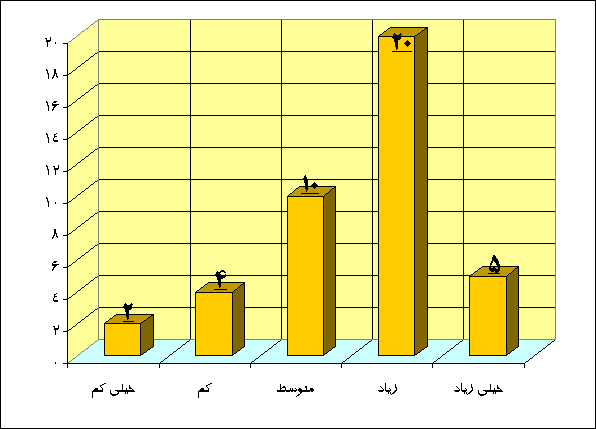 نمونه شکلادامه متنكه در آنX (kg/m3)  غلظت توده سلولی،  (h-1) شدت رشد ویژه و  D (h-1) شدت رقیق‌سازی میباشد.نتیجه‌گیری‌در نتیجه‌گیری آخر فصل، خلاصهای از فصل فعلی و معرفی فصل بعدی آورده شود.
ساختار داده‌ها و بانک اطلاعاتمقدمهمعرفی این فصل و مطالبی که ارائه میشود.طراحیشامل جزئیات و روش طراحی جدولهای پایگاه داده، نرمالسازی، کلیدهای اصلی و خارجی، ساختار فایلها و نمایهها و غیره.نرمافزار مدیریت پایگاه دادههامعرفی نرمافزار مدیریت پایگاه داده مورد استفاده، دلیل انتخاب، شماره نسخه و محل دانلود و تنظیمات احتمالینتیجه‌گیریخلاصه مطالب این فصل و معرفی فصل بعدی آورده شود.
پیاده‌سازیمقدمهاین فصل حاوی جزئیات پیادهسازی، ابزارها، نرمافزارها، چارچوبها، زبانها و تنظیمات است. همچنین تصاویری از اجراهای نمونه و رخدادها....معرفی فصل در این قسمت است.اگر از یک محیط برنامهسازی استفاده میکنید، اولین بار که اسم آن در متن میآید، همانجا آدرس وبگاه مربوطه را پانوشت دهید. مثل محیط برنامهسازی اِکلیپس.کدنویسیزبان برنامهسازی، محیط برنامهسازی، چارچوبهای مورد استفاده، کتابخانههای مورد استفاده، معماری نرمافزار و نسخه و نگارش همه موارد را ذکر کنید.تنظیماتی اگر لازم است بیان کنید. اجرای نرمافزارتصاویری از اجرای قسمتهای مختلف نرمافزار همراه با توضیحهای کافی...بالانویس جدولمتن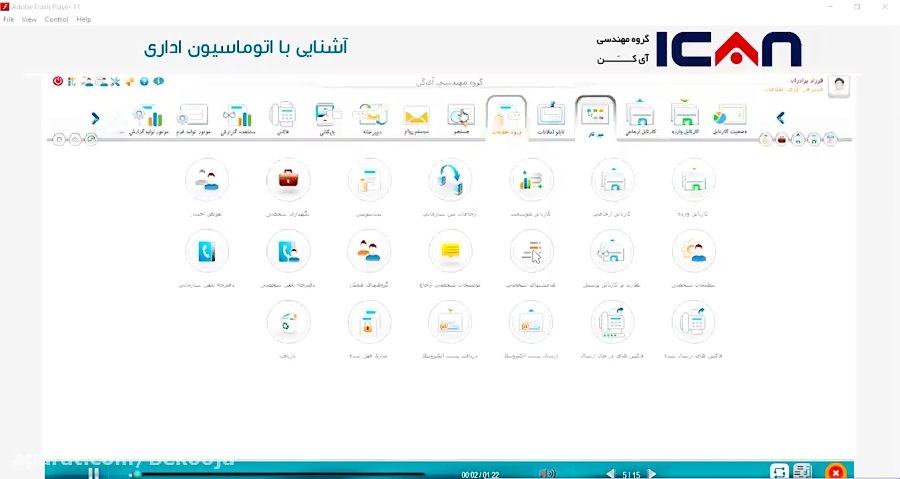 زیرنویس شکلمتنمتننتیجه‌گیریخلاصه فصل و معرفی فصل بعدی...
جمع‌بندی و پیشنهادهانتیجهگیریارائه‌ی خلاصه‌ای از کارهای انجام شده در کل این پایاننامه و یافتهها و مشکلات مطرحپیشنهادهایی برای کارهای آتیکارهایی که فرصت نشد در این پایاننامه انجام شود و در ادامه قابل ادامهدهی است. بالانویس جدولمتن ...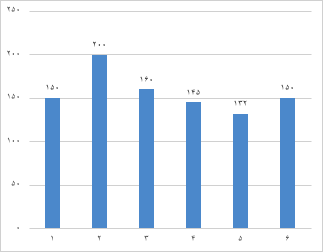 زیرنویس شکلمتن متنمنابعفهرست منابعنمونه مقالهMijit, Arzu, et al. "Mapping synthetic binding proteins epitopes on diverse protein targets by protein structure prediction and protein-protein docking." Computers in Biology and Medicine (2023): 107183.نمونه مقاله فارسیسید جمشید احمدیان، "مزیت های فناوری بلاک چین در زنجیره تامین گردشگری"، گزارش قرارداد تحقیقاتی، شهریور 1380نمونه کتابClough, R. W., and Penizien, J. (2003). Dynamics of Structures, 3rd Edition, Computers & Structures Inc., Berkeley, CA.نمونه صفحات وبInternational Communication Consultants (1993). A hypertext history of multi‐user dimensions, http://www.ccs.neu.edu, Dec. 5.نمونه برنامه رایانه‌ایItasca (1982). Fast Largrangian Analysis of Continum Media‐ FLAC, Ver. 2,03, Itasca Ltd.پیوست‌هاپیوست الف (در صورت وجود)AbstractIn recent year, the Internet of Things (IoT) has drawn significant research attention. IoT is considered as a part of the Internet of the future and will comprise billions of intelligent communicating ‘things’. The future of the Internet will consist of heterogeneously connected devices that will further extend the borders of the world with physical entities and virtual components. The Internet of Things (IoT) will empower the connected things with new capabilities. In this survey, the definitions, architecture, fundamental technologies, and applications of IoT are systematically reviewed. Firstly, various definitions of IoT are introduced; secondly, emerging techniques for the implementation of IoT are discussed; thirdly, some open issues related to the IoT applications are explored; finally, the major challenges which need addressing by the research community and corresponding potential solutions are investigated.Keywords: Insert your research keywords here. University of GonabadDepartment of Electrical and Computer EngineeringA Dissertation Submitted in Partial Fulfillment for the Degree of Bachelor of Computer EngineeringThesis TitleBy:Name of Student Supervisor:Name of SupervisorMonth Yearردیفعوامل موثر درصد1احساس تعلق به سازمان1/952نقش مدیریت سازمان7/873عوامل درون سازمانی9/824برگزاری دوره‌های آموزشی 9/82ردیفعوامل موثر درصد1احساس تعلق به سازمان1/952نقش مدیریت سازمان7/873عوامل درون سازمانی9/824برگزاری دوره های آموزشی 9/82الکترونیکالکترونیکالکترونیکictictکامپیوترکامپیوترکامپیوتررشتهرشتهرشتهکارشناسیکارشناسی ناپیوستهکاردانیکارشناسی ناپیوستهکاردانیکارشناسیکارشناسی ناپیوستهکاردانیمقطعمقطعمقطعکارشناسیکارشناسی ناپیوستهکاردانیکارشناسی ناپیوستهکاردانیکارشناسیکارشناسی ناپیوستهکاردانینوبتنیمسال ورودسال ورود-۱۶۲۱819-۲۲31روزانهمهر1399------2221شبانهمهر1399-۲-2--2029روزانهبهمن1399------1821شبانهبهمن1399-۳۷۴۰1919-42۲۹روزانهمهر۱۳۹۸------۴۲۲۲شبانهمهر۱۳۹۸-۲۵-15--41۳۰روزانهبهمن۱۳۹۸------۳۶۲۲شبانهبهمن۱۳۹۸